Муниципальное автономное общеобразовательное учреждение«Школа №7 для обучающихся с ограниченными возможностями здоровья»Пермский край, г.Березники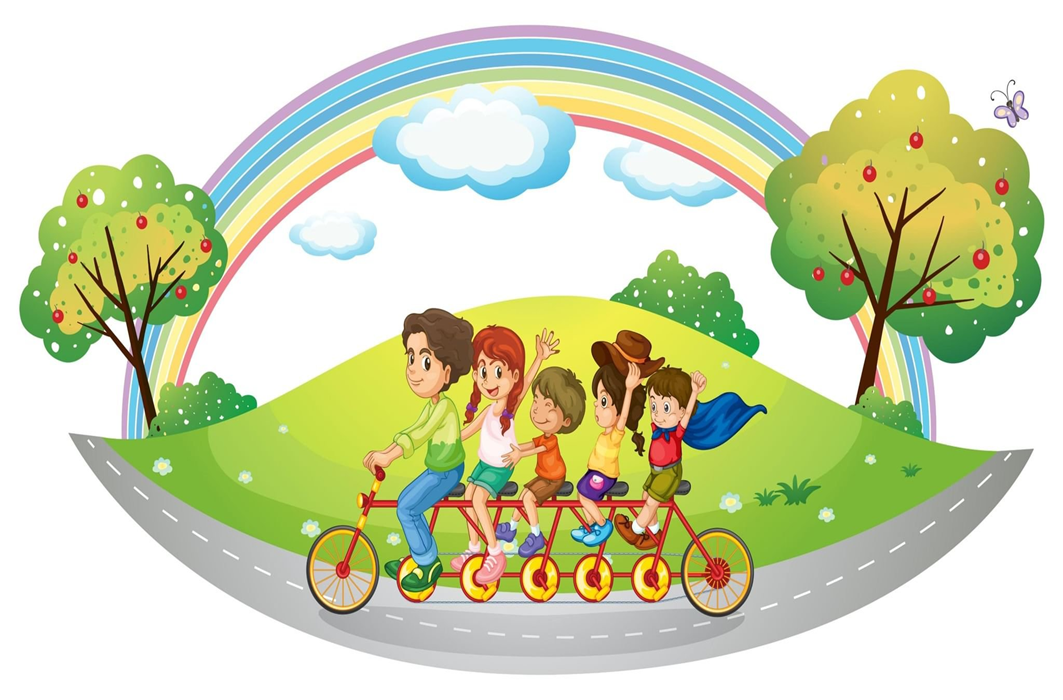 Педагогический проектавторы-разработчики проекта:учителя начальных классов:1 «И» доп. - Орлова Л.А.,1 «К» доп. - Волкова Н.Н.,педагог-психолог Карякина М.Е.,учитель музыки Каменщикова Е.А г.Березники2023г.«Планете не нужно большое количество «успешных людей». Планета отчаянно нуждается в миротворцах, целителяx, реставраторах, сказочниках и любящих всех видов. Она нуждается в людях, рядом с которыми хорошо жить.  Планета нуждается в людях с моралью и любовью, которые сделают мир живым и гуманным. А эти качества имеют мало общего с «успехом», как он определяется в нашем обществе»Далай ЛамаПроблема духовно-нравственного воспитания в условиях современного общества приобрела особое значение. Потеря моральных ориентиров, обесценивание таких понятий, как совесть, честь, долг, привели к негативным последствиям в обществе: социальное сиротство, усиление криминогенной обстановки и наркомании среди подростков, потеря позитивной мотивации к учению. В Концепции духовно- нравственного развития и воспитания гражданина России определён современный национальный воспитательный идеал. Это высоконравственный, творческий, компетентный гражданин России, принимающий судьбу Отечества как свою личную, осознающий ответственность за настоящее и будущее своей страны, укорененный в духовных и культурных традициях многонационального народа Российской Федерации. Реализация данного воспитательного направления проходит через предметы основой образовательной программы и через внеурочную деятельность. Поэтому содержание проекта «Дороги добра» соответствует целям и задачам основной образовательной программы.Работа по духовно-нравственному воспитанию должна начинаться в младшем школьном возрасте со знакомства детей с нравственными нормами и правилами поведения и формирования моральных привычек. В детском коллективе ребенок имеет возможность проверить на собственном опыте свои знания, представления и склонности нравственного порядка, что обеспечивает переход внешних моральных требований во внутренние.Актуальностьпроекта определена тем, что одной из важнейших задач образования в настоящее время является освоение детьми духовных ценностей, накопленных человечеством. Уровень нравственности человека отражается на его поведении, которое контролируется его внутренними побуждениями, собственными взглядами и убеждениями. Выработка таких взглядов, убеждений и привычек составляет сущность нравственного воспитания.Новизнапроекта в том, что он направлен на поддержку становления и развития высоконравственного, творческого, компетентного гражданина России. Программа обеспечивает реализацию одного из направлений духовно-нравственного воспитания и развития: воспитание нравственных чувств и этического сознания младшего школьника.Проект «Дороги доброты» реализуется педагогом-психологом, учителями начальной школы, учителем музыки, в сотрудничестве с родителями. Реализация проекта должна быть эмоциональной, строиться на непроизвольном внимании и памяти, включать в себя игровые элементы. Необходимо использовать яркую наглядность и электронные ресурсы. Основная задача состоит в том, чтобы пробудить у ребёнка интерес к внутреннему миру человека, заставить задуматься о себе и своих поступках, их нравственной сущности.Цель проекта: воспитание нравственных чувств, патриотического самосознания, развитие эмпатии, эмоционального интеллекта,  толерантности у младших школьников.Задачи:-Сформировать первоначальные представления о моральных нормах и правилах нравственного поведения, об нормах взаимоотношений в обществе, в семье, между поколениями, носителями различных убеждений, представителями социальных групп.-Способствовать усвоению правил поведения в образовательном учреждении, дома, на улице, в населённом пункте, в общественных местах, на природе.-Раскрывать сущность нравственных поступков, поведения и отношений между людьми разного возраста на основе взаимопомощи и поддержки.-Научить приемам и правилам коммуникации, аргументировано высказывать свое мнение и внимательно слушать мнение собеседника.Реализация проекта предполагает следующие формы: проведенияуроков, тренингов, внеурочных мероприятий, игровых и праздничных программ,  бесед, экскурсий, заочных путешествий, участия в творческой деятельности, такой, как театральные постановки, литературно-музыкальные композиции, выставки, акции, просмотр видеофильмовпозволяющих школьникам приобретать опыт нравственного поведения.Программа проекта составлена на основе следующих принципов духовно – нравственного развития и воспитания:-Принцип ориентации на идеал. Идеал – это высшая ценность, совершенное состояние человека, семьи, школьного коллектива, социальной группы, общества, высшая норма нравственных отношений, превосходная степень нравственного представления о должном. Идеалы определяют смыслы воспитания, то, ради чего оно организуется. Идеалы сохраняются в традициях и служат основными ориентирами человеческой жизни, духовно-нравственного и социального развития личности.	-Аксиологический принцип. Ценности определяют основное содержание духовно-нравственного развития и воспитания личности младшего школьника.-Принцип следования нравственному примеру. Следование примеру — ведущий метод нравственного воспитания. Содержание внеучебной и внешкольной деятельности должно быть наполнено примерами нравственного поведения. Пример как метод воспитания позволяет расширить нравственный опыт ребёнка, побудить его к внутреннему диалогу, пробудить в нём нравственную рефлексию, обеспечить возможность выбора при построении собственной системы ценностных отношений, продемонстрировать ребёнку реальную возможность следования идеалу в жизни.-Принцип идентификации (персонификации). Идентификация — устойчивое отождествление себя созначимым другим, стремление быть похожим на него. В младшем школьном возрасте преобладает образно-эмоциональное восприятие действительности, развиты механизмы подражания, эмпатии, способность к идентификации.	-Принцип диалогического общения. В формировании ценностных отношений большую роль играет диалогическое общение младшего школьника со сверстниками, родителями (законными представителями), учителем и другими значимыми взрослыми. Выработка личностью собственной системы ценностей, поиск смысла жизни невозможны вне диалогического общения человека с другим человеком, ребёнка со значимым взрослым.-Принцип полисубъектности воспитания. В современных условиях процесс развития и воспитания личности имеет полисубъектный, многомерно-деятельностный характер. Младший школьник включён в различные виды социальной, информационной, коммуникативной активности, в содержании которых присутствуют разные, нередко противоречивые ценности и мировоззренческие установки.-Принцип системно-деятельностной организации воспитания. Воспитание, направленное на духовно-нравственное развитие обучающихся и поддерживаемое всем укладом школьной жизни, включает в себя организацию учебной, внеучебной, общественно значимой деятельности младших школьников. Интеграция содержания различных видов деятельности обучающихся в рамках программы их духовно-нравственного развития и воспитания осуществляется на основе воспитательных идеалов и ценностей.Перечисленные принципы определяют концептуальную основу уклада школьной жизни. Сам по себе этот уклад формален. Придаёт ему жизненную, социальную, культурную, нравственную силу педагог.Планируемые результаты.Воспитание нравственных чувств и этического сознания у младших школьников как направление духовно‑нравственного развития и воспитания обучающихся должно обеспечивать присвоение ими соответствующих ценностей, формирование знаний, начальных представлений, опыта эмоционально-ценностного постижения действительности и общественного действия в контексте становления идентичности гражданина России.В ходе реализации проекта будет обеспечено достижение обучающимися воспитательных результатов и эффектов.Воспитательные результаты распределяются по трём уровням.Первый уровень результатов — приобретение обучающимися социальных знаний (о нравственных нормах, социально одобряемых и не одобряемых формах поведения в обществе и.т.п.), первичного понимания социальной реальности и повседневной жизни. Для достижения данного уровня результатов особое значение имеет взаимодействие обучающегося со своими учителями как значимыми для него носителями положительного социального знания и повседневного опыта.Второй уровень результатов — получение обучающимися опыта переживания и позитивного отношения к базовым ценностям общества, ценностного отношения к социальной реальности в целом. Для достижения данного уровня результатов особое значение имеет взаимодействие обучающихся между собой на уровне класса, образовательного учреждения, т. е. в защищённой, дружественной среде, в которой ребёнок получает первое практическое подтверждение приобретённых социальных знаний, начинает их ценить.Третий уровень результатов — получение обучающимся начального опыта самостоятельного общественного действия, формирование у младшего школьника социально приемлемых моделей поведения. Только в самостоятельном общественном действии человек действительно становится гражданином, социальным деятелем, свободным человеком. Для достижения данного уровня результатов особое значение имеет взаимодействие обучающегося с представителями различных социальных субъектов за пределами образовательного учреждения, в открытой общественной среде.С переходом от одного уровня результатов к другому существенно возрастают воспитательные эффекты:•на первом уровне воспитание приближено к обучению, при этом предметом воспитания как учения являются не столько научные знания, сколько знания о ценностях;•на втором уровне воспитание осуществляется в контексте жизнедеятельности школьников и ценности могут усваиваться ими в форме отдельных нравственно ориентированных поступков;•на третьем уровне создаются необходимые условия для участия обучающихся в нравственно ориентированной социально значимой деятельности и приобретения ими элементов опыта нравственного поведения и жизни.Переход от одного уровня воспитательных результатов к другому должен быть последовательным, постепенным, это необходимо учитывать при организации социализации младших школьников.Направления работы:1.Социально-значимые2. Патриотическое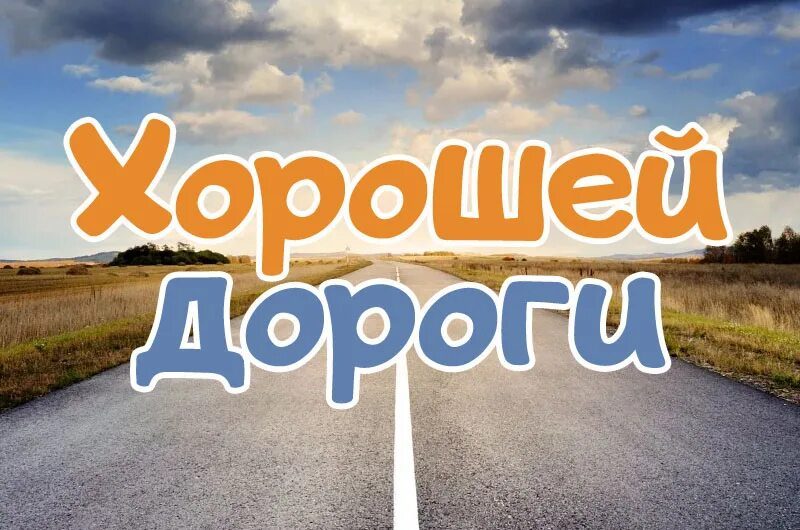 №ТемаСроки реализацииИсполнителиТренинговое занятие «С чего начинается дружба?» -сентябрьПедагог-психолог Карякина М.Е.«Золотое правило нравственности»- « Не делай другим того, что не хочешь себе»сентябрьПедагог-психолог Карякина М.Е.Практическое занятие «Законы доброты» - сентябрьПедагог-психолог Карякина М.Е.КиноурокиеженедельноКл.руководитель 1«к»Волкова Н.Н.Класный час-путешествие «Дорога добра»сентябрьКл.руководитель 1«к»Волкова Н.Н.Чтение и обсуждение стихотворения А.Барто «ПризнаниесентябрьКл.руководитель 1«к»Волкова Н.Н.Проведение родительского собрания, ознакомление с целью и задачами проекта «Дороги добра»сентябрьКл.руководитель 1 «и»Орлова Л.А.Кл.час «Что такое доброта?»сентябрьКл.руководитель 1 «и»Орлова Л.А.Кл.час «Если добрый ты – это хорошо, а когда наоборот - плохо»сентябрьКл.руководитель 1 «и»Орлова Л.А.«Правила коммуникации»октябрьПедагог-психолог Карякина М.Е.Подготовка к благотворительному концерту  ко дню пожилого человека« Дари добро»сентябрь-октябрьКл.руководители 1 «к» и 1 «и»кл.- Волкова Н.Н., Орлова Л.А., учитель музыки- Каменщикова Е.А.Благотворительный концерт ко  дню пожилого человека«Дари добро»октябрьКл.руководители 1 «к» и 1 «и» кл.- Волкова Н.Н., Орлова Л.А., учитель музыки- Каменщикова Е.А., Игра « Стань волшебником»октябрьКл.руководитель 1 «к»Волкова Н.Н.Чтение пословиц о доброте и злеоктябрьКл.руководитель 1 «к» Волкова Н.Н.Посещение театра « Зелёная  планета»октябрьКл.руководитель 1 «к» Волкова Н.Н.Изготовление открыток ко Дню отца.октябрьКл.руководитель 1 «и»Орлова Л.А.Посещение театра во Дворце Ленина. Просмотр спектакля и его обсуждение «Зелёная грива».октябрьКл.руководитель 1 «и»Орлова Л.А.Просмотр мультфильма и его обсужденте по произведению В.Катаева «Цветик-семицветик».октябрьКл.руководитель 1 «и»Орлова Л.А.Участие во Всероссийском конкурсе-викторине «На красной странице звери и птицы»октябрьКл.руководитель 1 «и»Орлова Л.А.Беседа «Добрый человек не оставит в беде». Басня Л.Н.Толстого «Два товарища».октябрьКл.руководитель 1 «и»Орлова Л.А.Творческая лаборатория ко дню материноябрьКл.руководители 1 «к» и 1 «и»кл.- Волкова Н.Н., ОрловаПрезентация проекта «Дороги добра»ноябрьПедагог-психолог Карякина М.Е.Подготовка к праздничному концерту посвященному Дню материноябрьКл.руководители 1 «к» и 1 «и» кл.- Волкова Н.Н., Орлова Л.А., учитель музыки- Каменщикова Е.А., педагог-психолог Карякина М.Е.«Человек, на котором держится дом»- концерт ко дню материноябрьКл.руководители 1 «к» и 1 «и» кл.- Волкова Н.Н., Орлова Л.А., учитель музыки- Каменщикова Е.А., педагог-психолог Карякина М.Е.Викторина «Здоровым быть здорово!» -формирование установки на здоровый и безопасный образ жизни, нетерпимости и умения противостоять действиям и влияниям, представляющим угрозу для жизни, здоровья, безопасности личности и общества в пределах своих возможностейноябрьПедагог-психолог Карякина М.Е.«Такие разные соседи по планете» развитие умения взаимодействовать с различными социальными группами людей, обыгрывание проблемных ситуаций.ноябрьПедагог-психолог Карякина М.Е.Изготовление поделок для мам ко Дню матери ноябрьКл.руководитель 1 «к» Волкова Н.Н.Выставка «Я и моя мамочка»ноябрьКл.руководитель 1 «к» Волкова Н.Н.Выставка «Добрые руки не знают скуки»ноябрьКл.руководитель 1 «к» Волкова Н.Н.Просмотр мультфильма «Уроки доброты» с тётушкой Совой.ноябрьКл.руководитель 1 «и»Орлова Л.А.Участие в школьном конкурсе «Читай! Играй! Твори!» по теме «4 октября – день защиты животных».ноябрьКл.руководитель 1 «и»Орлова Л.А.Чтение  и обсуждение рассказа В.Пантелеева «Честное слово».ноябрьКл.руководитель 1 «и»Орлова Л.А.Чтение стихотворения и его обсуждение  В.Маяковского «Что такое хорошо и, что такое плохо».ноябрьКл.руководитель 1 «и»Орлова Л.А.Психологическое занятие «И нам сочувствие даётся, как нам даётся благодать» - формирование бережного, доброго отношения друг к другудекабрьПедагог-психолог Карякина М.Е.Подготовка к Новогоднему праздничному концерту в доме престарелыхдекабрьКл.руководители 1 «к» и 1 «и» кл.- Волкова Н.Н., Орлова Л.А., учитель музыки-Каменщикова Е.А.«Новогодний фейерверк» -праздничный новогодний концерт в доме престарелых-воспитание уважительного, заботливого  отношения к людям пожилого возраста и инвалидамдекабрьКл.руководители 1 «к» и 1 «и» кл.- Волкова Н.Н., Орлова Л.А., учитель музыки- Каменщикова Е.А., педагог-психолог Карякина М.Е.Просмотр сказки и обсуждение по произведению Г.Х.Андерсена «Снежная королева».декабрьКл.руководитель 1 «и»Орлова Л.А.Изготовление и развешивание кормушек для птиц и белочек в лесу.декабрьКл.руководитель 1 «и»доп.Орлова Л.А.Кл. руководитель 1 «к» доп. класса Волкова Н.Н.Родители 1 «и» классаФотовыставка- акция «Спасенный друг» - воспитание милосердия и доброго отношения к бездомным животнымдекабрь- январьКл.руководители 1 «к» и 1 «и» кл.- Волкова Н.Н., Орлова Л.А., Экскурсия в ДДЮТэ в «ЗООРУМ», кормление животных.декабрьКл.руководитель 1 «и»Орлова Л.А.«Красная книга Прикамья» - воспитание бережного отношения к природеянварьПедагог-психолог Карякина М.Е.«Кто если не мы?» - видеоклуб- актуализация проблемы экологииянварьПедагог-психолог Карякина М.Е.Наблюдения учащихся в природе «Зимние заметки»январь-мартКл.руководители 1 «к» и 1 «и» кл.- Волкова Н.Н., Орлова Л.А., педагог-психолог Карякина М.Е.Театрализованная игра по мотивам русской народной сказки «Петушок и бобовое зёрнышко». Сказка. «Петушок и бобовое зернышко».январьКл.руководитель 1 «к» Волкова Н.Н.Занятие с родителями на тему «Добрая забота».январьКл.руководитель 1 «к» Волкова Н.Н.Оформление альбома «Добрая забота».январьКл.руководитель 1 «к» Волкова Н.Н.Просмотр и обсуждение мультфильма «Крошка Енот».январьКл.руководитель 1 «и»Орлова Л.А.Акция «Полечите книжку»январьКл.руководитель 1 «и»Орлова Л.А.Беседа «Какими могут быть добрые дела?»январьКл.руководитель 1 «и»Орлова Л.А.Просмотр и обсуждение сказки «Морозко».январьКл.руководитель 1 «и»Орлова Л.А.Экскурсия в краеведческий музейфевральКл.руководители 1 «к» и 1 «и» кл.- Волкова Н.Н., ОрловаАкция «Покормите птиц зимой» - изготовление кормушек для птицноябрь-мартКл.руководители 1 «к» и 1 «и» кл.- Волкова Н.Н., Орлова Л.А., педагог-психолог Карякина М.Е.Кинозал «Просмотр и обсуждение мультфильма Котенок и пес»февральПедагог-психолог Карякина М.Е.Творческая акция «Письмо защитнику»в течение годаПедагог-психолог Карякина М.Е.«Есть такая профессия Родину защищать!» февральПедагог-психолог Карякина М.Е.«Звезды России»- презентация великих личностей нашей страны февральПедагог-психолог Карякина М.Е.Литературная гостиная «Былинные богатыри»- формирование уважительного отношения к истории России и защитникам отечествафевральПедагог-психолог Карякина М.Е.Чтение и обсуждение рассказа В.Осеева «Синие листья».февральКл.руководитель 1 «и»Орлова Л.А.Просмотри обсуждение сказки «Золушка».февральКл.руководитель 1 «и»Орлова Л.А.Просмотр и обсуждение сказки «Морозко».февральКл.руководитель 1 «и»Орлова Л.А.Беседа «Вежливые слова».февральКл.руководитель 1 «и»Орлова Л.А.Выставка «Мой папа – защитник Родины».февральКл.руководитель 1 «и»Орлова Л.А.Изготовление открыток к 23 февраля.февральКл.руководитель 1 «и»Орлова Л.А.Семейные весёлые старты «Сильные, смелые, ловкие»февральКл.руководитель 1 «и»Орлова Л.А.«Правила вежливости и красивых манер»- знакомство с этикетом, 10 заповедей культурного человекамартПедагог-психолог Карякина М.Е.«Большое значение маленьких радостей» - формирование понятия счастье, развивать умение видеть радость в мелочахмартПедагог-психолог Карякина М.Е.Тренинговое занятие «Забота и уважение» -формирование уважительного отношения  к личности другого человека, ценности  своего и чужого временимартПедагог-психолог Карякина М.Е.«Шкатулка мудрости» - знакомство с литературными произведениями о доброте и жестокости, уважительном отношении к старшим и высокомерии, отражённом в сказках («Преданный друг» О. Уайльда, «Мешок яблок» В. Сутеева, «Девочка, наступившая на хлеб» Г. X. Андерсена –развивать умения различать добро и зло, давать правильную оценку поступков литературных героев, уметь мысленно ставить себя в аналогичную ситуациюмартПедагог-психолог Карякина М.Е.Диагностика: изучение уровня воспитанности:-диагностика нравственной самооценки;- диагностика этики поведения;- диагностика отношения к жизненным ценностям;-диагностика нравственной мотивации.Наблюдения педагогов и родителей.мартКл.руководители 1 «к» и 1 «и» кл.- Волкова Н.Н., ОрловаПсихологическое занятие «Толерантность» - знакомство с понятием «толерантность», формирование уважительного отношения к людям с ограниченными возможностями здоровьямартКл.руководители 1 «к» и 1 «и» кл.- Волкова Н.Н., ОрловаРисунок «Моя мамочка».мартКл.руководители 1 «к» и 1 «и» кл.- Волкова Н.Н., ОрловаУчастие в школьном семейном фестивале.Кл.руководители 1 «к» и 1 «и» кл.- Волкова Н.Н., Орлова Л.А., учитель музыки-Каменщикова Е.А., педагог-психолог Карякина М.Е.«Эмоции и чувства. Я учусь управлять своими эмоциями»- обучение приёмам самоконтроля и самовоспитанияапрельПедагог-психолог Карякина М.Е.«Я учусь управлять своим телом» - практическое применение методов самовоспитания и самоконтроля.апрельПедагог-психолог Карякина М.Е.«Права и обязанности» - формирование первичных знаний, основных моральных норм и ориентация на их выполнение;апрельПедагог-психолог Карякина М.Е.«Хочу» и «надо»- развитие ответственности и саморегуляцииапрельПедагог-психолог Карякина М.Е.Отчёт по проекту на школьной учебно-практической конференции.апрельКл.руководители 1 «к» и 1 «и» кл.- Волкова Н.Н., Орлова Л.А., учитель музыки-Каменщикова Е.А., педагог-психолог Карякина М.Е.Фотовыставка «Наши добрые дела»апрельКл.руководитель 1 «и» Орлова Л.А.Трудовой десант «Кто если не мы? Когда если не сейчас?» -формирование ответственности, способности получать радость от трудаапрель-майКл.руководители 1 «к» и 1 «и» кл.- Волкова Н.Н., Орлова Л.А., педагог-психолог Карякина М.Е.Тренинг. «Ни капельки не страшно!»майПедагог-психолог Карякина М.Е.Праздник «Прощай, наш 1 класс». Награждение активных родителей по проекту.майКл.руководитель 1 «и» Орлова Л.А.«Во имя жизни на земле»- литературный батл ко дню ПобедымайПедагог-психолог Карякина М.Е.О хороших и дурных привычкахмайПедагог-психолог Карякина М.Е.